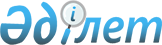 Об утверждении перечня, наименования и индексы автомобильных дорог общего пользования районного значения Шуского района
					
			Утративший силу
			
			
		
					Постановление акимата Шуского района Жамбылской области от 28 июля 2017 года № 268. Зарегистрировано Департаментом юстиции Жамбылской области 31 августа 2017 года № 3518. Утратило силу постановлением акимата Шуского района Жамбылской области от 13 декабря 2018 года № 459
      Сноска. Утратило силу постановлением акимата Шуского района Жамбылской области от 13.12.2018 № 459 (вводится в действие по истечении 10 календарных дней после дня его первого официального опубликования).

      Примечание РЦПИ.

      В тексте документа сохранена пунктуация и орфография оригинала.
      В соответсвии с пунктом 7 статьи 3, пунктом 2 статьи 6 Закона Республики Казахстан от 17 июля 2001 года "Об автомобильных дорогах" и Законом Республики Казахстан от 23 января 2001 года "О местном государственном управлении и самоуправлении в Республике Казахстан" акимат Шуского района ПОСТАНОВЛЯЕТ:
      1. Утвердить перечень, наименования и индексы автомобильных дорог общего пользования районного значения Шуского района согласно приложению к настоящему постановлению.
      2. Признать утратившим силу постановления акимата Шуского района от 25 апреля 2016 года № 218 " Об утверждении перечня, наименования и индексы автомобильных дорог общего пользования районного значения Шуского района" (зарегистрировано в Реестре государственной регистрации нормативных правовых актов за № 3071, опубликовано 1 июня 2016 года в газете "Шуская долина", 30 мая 2017 года в информационно-правовой системе "Әділет")
      3. Контроль за исполнением настоящего постановления возложить на заместителя акима района Жаксыбаева Нурлана Сегизбаевича.
      4. Настоящее постановление вступает в силу со дня государственной регистрации в органах юстиции и вводится в действие по истечении десяти календарных дней после дня его первого официального опубликования.
      Лист согласования к постановлению от 28 июля 2017 года № "Об утверждении перечня, наименования и индексы автомобильных дорог общего пользования районного значения Шуского района"
       "СОГЛАСОВАНО"
      Руководитель Управления стройтельства,
      пассажирского транспорта и автомобильных
      дорог акимата Жамбылской области
      А.Ахатаев
      04.08.2017 год Наименования, индексы и перечень автомобильных дорог общего пользования районного значения Шуского района
					© 2012. РГП на ПХВ «Институт законодательства и правовой информации Республики Казахстан» Министерства юстиции Республики Казахстан
				
      Аким района

К. Досаев 
Приложение к постановлению
 акимата Шуского района
 № 268 от 28 июля 2017 года
№
Автомобильные дороги
Автомобильные дороги
Автомобильные дороги
№
Индекс
Наименование
Протяженность (километр)
1.
KH-SH-1
Подъезд к селе Абай (0-11,0)
11,0
2.
KH-SH-2
Подъезд к селе Тасоткел (0-3,0)
3,0
3.
KH-SH-3
Подъезд к селе Берлик (0-3,5)
3,5
4.
KH-SH-4
Подъезд к селе Байдибек (0-1,0)
1,0
5.
KH-SH-5
Подъезд к селе Сауытбек (0-8,1)
8,1
6.
KH-SH-6
Подъезд к селе Енбек (0-2,6)
2,6
7.
KH-SH-7
Подъезд к водохранилище Тасоткел (0-6,5)
6,5
8.
KH-SH-8
Подъезд к селе Жайсан (0-4,5)
4,5
9.
KH-SH-9
Подъезд к селе Далакайнар (0-2,0)
2,0
10.
KH-SH-10
Подъезд к селе Енбекши (0-2,2)
2,2
11.
KH-SH-11
Подъезд к селе Аспара (0-1,7)
1,7
12.
KH-SH-12
Подъезд к селе Актобе (0-0,9)
0,9
13.
KH-SH-13
Подъезд к селе Толе би (0-1,6)
1,6
14.
KH-SH-14
Подъезд к селе Балуан Шолак (0-6,5)
6,5
15.
KH-SH-15
Подъезд к селе Болтирик (0-5,0)
5,0
16.
KH-SH-16
Станция Шокпар-Бел (0-30,0)
30,0
17.
KH-SH-17
Балуан Шолак-Жидели (0-17,3)
17,3
18.
KH-SH-18
Көккайнар - Оразалы батыр (0-8,7)
8,7
19.
KH-SH-19
Оразалы батыр – Аксу (0-15,5)
15,5
20.
KH-SH-20
Жанажол-Белбасар (0-11,8)
11,8
21.
KH-SH-21
Подъезд к селе Еспе (0-3,6)
3,6
22.
KH-SH-22
Подъезд к селе Кайрата Рыскулбекова (0-0,8)
0,8
Всего:
147,8